АДМИНИСТРАЦИЯ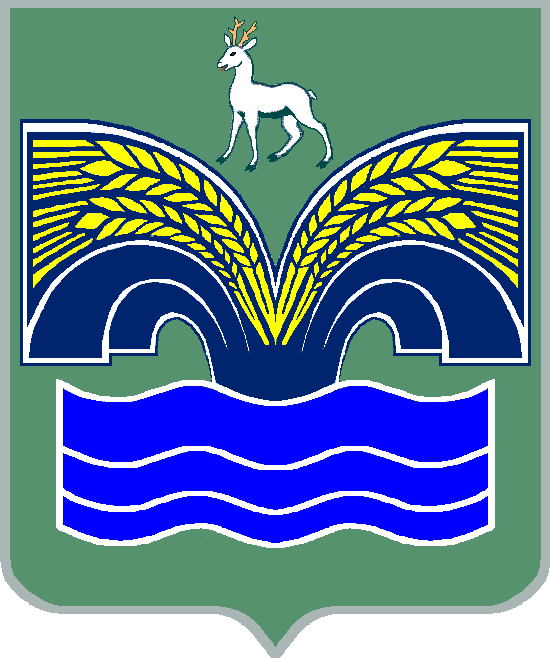 СЕЛЬСКОГО ПОСЕЛЕНИЯ БОЛЬШАЯ КАМЕНКАМУНИЦИПАЛЬНОГО РАЙОНА КРАСНОЯРСКИЙСАМАРСКОЙ ОБЛАСТИПОСТАНОВЛЕНИЕот  11 мая 2017 года № 17Об утверждении актуализации схем водоснабжения и водоотведения сельского поселения Большая Каменка муниципального района Красноярский Самарской области на период с 2017 до 2033 годаВ соответствии с Федеральными законами от 06.10.2003 № 131-ФЗ «Об общих принципах организации местного самоуправления в Российской Федерации»,  от  07.12.2011 № 416-ФЗ «О водоснабжении и водоотведении», постановлением правительства РФ от 05.09.2013 № 782 «О схемах водоснабжения и водоотведения,  с учетом заключения результатов публичных слушаний по вопросу утверждения актуализации схем водоснабжения и водоотведения сельского поселения Большая Каменка муниципального района Красноярский Самарской области на период с 2017 до 2033 года от 10.05.2017, Администрация сельского поселения Большая Каменка муниципального района Красноярский Самарской области ПОСТАНОВЛЯЕТ:1. Утвердить  актуализацию схем водоснабжения и водоотведения сельского поселения Большая Каменка муниципального района Красноярский Самарской области на период с 2017 до 2033 года. 2. Опубликовать настоящее постановление в газете «Красноярский вестник» и разместить на сайте администрации муниципального района Красноярский в разделе поселения/Большая Каменка.3. С актуализированной схемой  водоснабжения и водоотведения сельского поселения Большая Каменка муниципального района Красноярский Самарской области на период с 2017 до 2033 года  можно ознакомиться на сайте администрации муниципального района Красноярский в разделе поселения/Большая Каменка и в администрации сельского поселения Большая Каменка по адресу: Самарская область, Красноярский район, с.Большая Каменка, ул.Центральная,40.         4. Настоящее постановление вступает в силу на следующий день после его официального опубликования. Глава  сельского поселения Большая Каменка  муниципального района Красноярский  Самарской области                                                                     Г.А.Матвеев